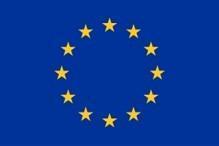 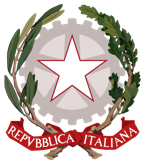 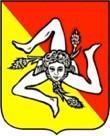 Unione Europea	Repubblica Italiana	Regione SicilianaIstituto Omnicomprensivo “Pestalozzi”Scuola dell’Infanzia – Scuola PrimariaScuola Secondaria di Primo Grado a indirizzo musicaleScuola Secondaria di Secondo Grado a indirizzo Enogastronomia e Ospitalità AlberghieraViale Seneca - Villaggio Sant’Agata Zona A 95121 Catania - Tel. 095454566 – Fax 095260625email: ctic86200l@istruzione.it - pec: ctic86200l@pec.istruzione.it Sito web: http://www.iopestalozzi.edu.it/Allegato A all’Avviso di selezione per il conferimento di n. 2 incarichi individuali costituenti il Gruppo di lavoro Multilinguismo Docenti – Modello di domanda di partecipazionePiano nazionale di ripresa e resilienza, Missione 4 – Istruzione e ricerca – Componente 1 – Potenziamento dell’offerta dei servizi di istruzione: dagli asili nido alle università – Investimento 3.1 “Nuove competenze e nuovi linguaggi”, finanziato dall’Unione europea – Next Generation EU – “Azioni di potenziamento delle competenze STEM e multilinguistiche” – Intervento B: Realizzazione di percorsi formativi di lingua e di metodologia di durata annuale, finalizzati al potenziamento delle competenze linguistiche dei docenti in servizio e al miglioramento delle loro competenze metodologiche di insegnamento - Azioni di potenziamento delle competenze STEM e multilinguistiche (D.M. n. 65/2023)Titolo progetto: Pesta InnovaSkillsCodice progetto: M4C1I3.1-2023-1143-P-27590CUP: H64D23001460006Al Dirigente ScolasticoDell’IOS “Pestalozzi” di CataniaIl/la sottoscritto/a ______________________________________________ nato/a a ________________________ il____________________ residente a___________________________ Provincia di ___________________ Via/Piazza _______________________________________________n. _________ Codice Fiscale ________________________________________________________, in qualità di ______________________________________________ consapevole che la falsità in atti e le dichiarazioni mendaci sono punite ai sensi del codice penale e delle leggi speciali in materia e che, laddove dovesse emergere la non veridicità di quanto qui dichiarato, si avrà la decadenza dai benefici eventualmente ottenuti ai sensi dell’art. 75 del d.P.R. n. 445 del 28 dicembre 2000 e l’applicazione di ogni altra sanzione prevista dalla legge, nella predetta qualità, ai sensi e per gli effetti di cui agli artt. 46 e 47 del d.P.R. n. 445 del 28 dicembre 2000,CHIEDEdi essere ammesso/a a partecipare alla selezione per l’attribuzione dell’incarico di COMPONENTE DEL GRUPPO DI LAVORO STEM E MULTILINGUISMO ALUNNI per la figura professionale di A tal fine, dichiara, sotto la propria responsabilità:che i recapiti presso i quali si intendono ricevere le comunicazioni sono i seguenti:residenza: _____________________________________________________________indirizzo posta elettronica ordinaria: ________________________________________indirizzo posta elettronica certificata (PEC): __________________________________numero di telefono: _____________________________________________________,autorizzando espressamente l’Istituzione scolastica all’utilizzo dei suddetti mezzi per effettuare le comunicazioni;di essere informato/a che l’Istituzione scolastica non sarà responsabile per il caso di dispersione di comunicazioni dipendente da mancata o inesatta indicazione dei recapiti di cui al comma 1, oppure da mancata o tardiva comunicazione del cambiamento degli stessi;di aver preso visione del Decreto e dell’Avviso e di accettare tutte le condizioni ivi contenute;di aver preso visione dell’informativa di cui all’art. 10 dell’Avviso;di prestare il proprio consenso, ai fini dell’espletamento della procedura in oggetto e del successivo conferimento dell’incarico, al trattamento dei propri dati personali ai sensi dell’art. 13 del Regolamento (UE) 2016/679 e del d.lgs. 30 giugno 2003, n. 196 e ss. mm. ii..Ai fini della partecipazione alla procedura in oggetto, il sottoscritto/a __________________________________DICHIARA ALTRESÌdi possedere i requisiti di ammissione alla selezione in oggetto di cui all’art. 2 dell’Avviso e, nello specifico, di: avere la cittadinanza italiana o di uno degli Stati membri dell’Unione europea; avere il godimento dei diritti civili e politici; non essere stato/a escluso/a dall’elettorato politico attivo;possedere l’idoneità fisica allo svolgimento delle funzioni cui la presente procedura di selezione si riferisce;non avere subito condanna, passata in giudicato, per delitti contro la personalità dello Stato esclusi quelli previsti nel capo IV del titolo I del libro II del Codice penale; ovvero per delitti di peculato, malversazione, concussione, corruzione, per delitti contro la fede pubblica esclusi quelli di cui agli artt. 457, 495, 498 del Codice penale, per delitti contro la moralità pubblica ed il buon costume previsti dagli artt. 519, 520, 521, 531, 532, 533, 534, 535, 536 e 537 del Codice penale e per i delitti di rapina, estorsione, millantato credito, furto, truffa ed appropriazione indebita 104; ovvero condanna, passata in giudicato, che importi l’interdizione perpetua dai pubblici uffici ovvero l’applicazione di una misura di sicurezza detentiva o della libertà vigilata; ovvero ancora condanna, passata in giudicato, per reati incompatibili con l’assunzione di un incarico di docenza pubblica ai sensi delle norme vigenti, o se sì a quali___________________________ ___________________________________________________________________________________________________________________________________________________________;non essere sottoposto/a a procedimenti penali, o se sì a quali___________________________ ___________________________________________________________________________________________________________________________________________________________; non essere stato/a destituito/a o dispensato/a dall’impiego presso una Pubblica Amministrazione;non essere stato/a dichiarato/a decaduto/a o licenziato/a da un impiego statale;essere in servizio presso l’Istituto Omnicomprensivo Pestalozzi.Si allega alla presente curriculum vitae sottoscritto contenente una autodichiarazione di veridicità dei dati e delle informazioni contenute, ai sensi degli artt. 46 e 47 del D.P.R. 445/2000, nonché fotocopia del documento di identità in corso di validità.Ruolo per il quale si concorreBarrare la casella per indicare il ruolo di partecipazioneA.1 Componente con competenze in materie e metodologie di MultilinguismoA.2 Componente con competenze nell’insegnamento in CLILLuogo e dataFirma del Partecipante_______________, __________________________________________